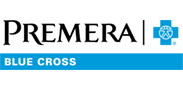 This message is part of an email series offering tips for good health and advice to help you understand and get the most out of your Premera Blue Cross health plan.Keep up with the latest information on COVID-19Visit the Coronavirus & Your Health Care page on premera.com for information on vaccines, at-home testing, and other COVID-19-related benefits. Changes to your health plan related to COVID-19 can be found on the 
COVID-19 Testing and Treatment Endorsement on the Summary of Benefits and Coverage web page. The expanded coverage Premera offers to customers during the pandemic, continues to change based on the state and federal COVID-19 emergency period declarations. Visit the Coronavirus & Your Health Care page on premera.com to stay on top of the latest information.Premera Blue Cross is an Independent Licensee of the Blue Cross Blue Shield Association
P.O. Box 327, Seattle, WA 98111Discrimination is against the law. Premera Blue Cross complies with applicable Federal and Washington state civil rights laws and does not discriminate on the basis of race, color, national origin, age, disability, sex, gender identity, or sexual orientation. 038503 (07-01-2021)Español  |  中文 054549 (01-18-2022)